10	تقديم توصيات إلى المجلس بالبنود التي يلزم إدراجها في جدول أعمال المؤتمر العالمي المقبل للاتصالات الراديوية وإبداء وجهة نظره في جدول الأعمال التمهيدي للمؤتمر اللاحق وفي بنود أخرى يمكن إدراجها في جداول الأعمال للمؤتمرات المقبلة، وفقاً للمادة 7 من الاتفاقية،مقدمةيؤيد أعضاء جماعة آسيا والمحيط الهادئ للاتصالات إدراج البند التالي في جدول أعمال المؤتمر العالمي للاتصالات الراديوية لعام 2023 (WRC-23):-	النظر في تحسين الكفاءة في استعمال نطاقي التردد البحري بالموجات المترية (VHF) MHz 157,4375-156,0125 وMHz 162,0375-160,6125 في الخدمة المتنقلة البحرية.المقترحاتADD	ACP/24A24A5/1مشروع قرار جديد [ACP-A10-WRC23] (WRC-19)جدول أعمال المؤتمر العالمي للاتصالات الراديوية لعام 2023إن المؤتمر العالمي للاتصالات الراديوية (شرم الشيخ، 2019)،...x.1	النظر في الاستعمال الفعال لنطاقي التردد البحري بالموجات المترية MHz 157,4375-156,0125 وMHz 162,0375-160,6125 في الخدمة المتنقلة البحرية وفقاً للقرار (WRC-19) [ACP-E10-MARINE VHF]؛...الأسباب:	مقترح بشأن بند جديد في جدول أعمال المؤتمر WRC-23 للنظر في الاستعمال الفعال للخدمة المتنقلة البحرية بالموجات المترية في نطاقي التردد MHz 157,4375-156,0125 وMHz 162,0375-160,6125. ADD	ACP/24A24A5/2مشروع قرار جديد [ACP-E10-MARINE VHF] (WRC-19)النظر في توفير كفاءة أحسن لاستعمال نطاقي التردد البحري بالموجات المترية 
MHz 157,4375-156,0125 وMHz 162,0375-160,6125 في الخدمة المتنقلة البحريةإن المؤتمر العالمي للاتصالات الراديوية (شرم الشيخ، 2019)،إذ يضع في اعتباره أ)	أن التذييل 18 يحدد الترددات الواجب استعمالها لاتصالات الاستغاثة والسلامة وغيرها من الاتصالات البحرية على أساس دولي؛ب)	أن الازدحام على الترددات الواردة في التذييل 18 يتطلب النظر في تكنولوجيات تتسم بالكفاءة؛ج)	أن قطاع الاتصالات الراديوية يجري دراسات مستمرة بشأن تحسين الكفاءة عند استعمال التذييل 18؛د )	أن استعمال التكنولوجيات الرقمية سيُمكّن من الاستجابة للطلب الناشئ على الاستخدامات الجديدة والتخفيف من الازدحام؛هـ )	أنه من الأفضل استعمال التوزيعات المتنقلة البحرية القائمة، حيثما كان ذلك عملياً، لأمن السفن والموانئ والسلامة البحرية المعززة، خاصة حيثما يكون التشغيل البيني على المستوى الدولي مطلوباً؛و )	أن التغييرات التي أُدخلت في التذييل 18 ينبغي ألا تضر الاستعمال المستقبلي لهذه الترددات أو إمكانيات الأنظمة أو التطبيقات الجديدة المطلوب استعمالها في الخدمة المتنقلة البحرية؛ز )	أن المنظمة البحرية الدولية (IMO) قد بدأت دراسة تنظيمية لمجال التطبيق من أجل السفن البحرية السطحية المستقلة (MASS)،وإذ يدرك أ )	أن ثمة طلباً عالمياً لتعزيز السلامة البحرية وأمن السفن والموانئ عن طريق أنظمة تعتمد على الطيف؛ب)	ضرورة إجراء دراسات لتوفير الأسس اللازمة للنظر في إجراء تغييرات تنظيمية، بما في ذلك توزيعات إضافية وتوصيات، مصممة لاستيعاب متطلبات الطيف لأمن السفن والموانئ؛ج)	 أنه يتعين، في سبيل تأمين قابلية التشغيل البيني على الصعيد العالمي للتجهيزات على متن السفن، أن تنفذ تكنولوجيا منسّقة واحدة أو تكنولوجيا قابلة للتشغيل البيني بموجب التذييل 18؛د )	أن الاتحاد الدولي للاتصالات ومنظمات وضع المعايير الدولية قد شرعت في إجراء دراسات ذات صلة بشأن استخدام التكنولوجيات الرقمية من أجل السلامة البحرية وأمن السفن والموانئ،وإذ يلاحظأ )	أن المؤتمرات العالمية WRC-12 وWRC-15 وWRC-19 استعرضت التذييل 18 لتحسين استعمال اتصالات البيانات باستخدام الأنظمة الرقمية وكفاءتها؛ب)	أن أنظمة الاتصالات البحرية على متن السفن في نطاق التردد MHz 470-450 قد نفّذت الصوت الرقمي الوارد في أحدث نسخة من التوصية ITU R M.1174؛ج)	أن الأنظمة الرقمية قد نُفّذت في الخدمة المتنقلة البرية،يقرر أن يدعو المؤتمر العالمي للاتصالات الراديوية لعام 20231	إلى النظر في إدخال التعديلات اللازمة على أحكام لوائح الراديو للنص على تشغيل السلامة البحرية وأمن السفن والموانئ؛2	إلى النظر في التغييرات اللازمة للتذييل 18 من أجل تنفيذ الاستخدام الخدمة المتنقلة البحرية بكفاءة،يدعو قطاع الاتصالات الراديويةإلى إجراء دراسات، على وجه السرعة، لتحديد الأحكام التنظيمية اللازمة، ومتطلبات الطيف، بما في ذلك توزيعات إضافية، من أجل تعزيز السلامة البحرية وأمن السفن والموانئ،يدعو1	المنظمة البحرية الدولية إلى المشاركة بنشاط في الدراسات بتقديم المتطلبات والمعلومات التي ينبغي أن تؤخذ بعين الاعتبار في دراسات قطاع الاتصالات الراديوية؛2	الرابطة الدولية للمساعدات البحرية للملاحة وسلطات المنارات (IALA)، والمؤسسة الأوروبية لمعايير الاتصالات (ETSI)، ومنظمة الطيران المدني الدولي (ICAO)، واللجنة الكهرتقنية الدولية (IEC) إلى المساهمة في هذه الدراسات،يكلف الأمين العامبإحاطة المنظمة البحرية الدولية (IMO) والمنظمات الدولية والإقليمية المعنية الأخرى علماً بهذا القرار.الأسباب:	يرجى الرجوع إلى الجدول التالي.الموضوع:مقترح بشأن بند جديد في جدول أعمال المؤتمر العالمي للاتصالات الراديوية لعام 2023 (WRC-23) للنظر في تحسين الكفاءة في استعمال نطاقي التردد البحري بالموجات المترية (VHF) MHz 157,4375-156,0125 وMHz 162,0375-160,6125 في الخدمة المتنقلة البحرية.المصدر: جماعة آسيا والمحيط الهادئ للاتصالات___________المؤتمر العالمي للاتصالات الراديوية (WRC-19)
شرم الشيخ، مصر، 28 أكتوبر - 22 نوفمبر 2019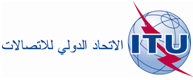 الجلسة العامةالإضافة 5
للوثيقة 24(Add.24)-A20 سبتمبر 2019الأصل: بالإنكليزيةمقترحـات مشتركـة مقدمة من جماعة آسيا والمحيط الهادئ للاتصالاتمقترحـات مشتركـة مقدمة من جماعة آسيا والمحيط الهادئ للاتصالاتمقترحات بشأن أعمال المؤتمرمقترحات بشأن أعمال المؤتمربند جدول الأعمال 10بند جدول الأعمال 10المقترح:النظر في الاستعمال الفعال لنطاقي التردد البحري بالموجات المترية MHz 157,4375-156,0125 وMHz 162,0375-160,6125 في الخدمة المتنقلة البحرية وفقاً للقرار (WRC-19) [ACP-E10-MARINE VHF]المقترح:النظر في الاستعمال الفعال لنطاقي التردد البحري بالموجات المترية MHz 157,4375-156,0125 وMHz 162,0375-160,6125 في الخدمة المتنقلة البحرية وفقاً للقرار (WRC-19) [ACP-E10-MARINE VHF]الخلفية/الأسباب الداعية إلى المقترح:وُضعت اتصالات المهاتفة الراديوية باستخدام نطاق التردد البحري بالموجات المترية (الوارد في التذييل 18 من لوائح الراديو) في أوائل الستينيات بناءً على مباعدة القناة25  kHz واستعمال عدة قنوات مزدوجة. ويحدد التذييل 18 الترددات الواجب استعمالها لاتصالات الاستغاثة والسلامة وغيرها من الاتصالات البحرية على أساس دولي.وفي الآونة الأخيرة، أُدخلت الاتصالات التي تستعمل التكنولوجيا الرقمية مثل النداء الانتقائي الرقمي (DSC)، ونظام التعرف الأوتوماتي (AIS)، ونظام تبادل بيانات (VDE) بالموجات المترية في نطاق التردد البحري بالموجات المترية، في حين خُفض عدد قنوات الاتصال الصوتي التماثلي. ومع ذلك، لم ينخفض الطلب على الاتصالات الصوتية، وشهد ازدحام قنوات الاتصال الصوتي التماثلي زيادةً.وتم الحسم في المقترحات المتعلقة في زيادة استخدام قنوات الاتصال على متن السفن بالموجات الديسيمترية (UHF) في بند جدول أعمال المؤتمر WRC-15 من خلال تقسيم القنوات الصوتية التماثلية 25 kHz إلى أربع قنوات صوتية رقمية تبلغ كل منها kHz 6,25. ويوصى بالخصائص التقنية للاتصالات على متن السفن بالموجات الديسيمترية المذكورة في التوصية ITU-R M. 1174-3.وتقدم التوصية ITU-R M.1084-5 حلولاً مؤقتةً للمحطات في الخدمة المتنقلة البحرية من أجل تحسين الكفاءة في استعمال النطاق MHz 174-156 (التذييل 18 من لوائح الراديو).الخلفية/الأسباب الداعية إلى المقترح:وُضعت اتصالات المهاتفة الراديوية باستخدام نطاق التردد البحري بالموجات المترية (الوارد في التذييل 18 من لوائح الراديو) في أوائل الستينيات بناءً على مباعدة القناة25  kHz واستعمال عدة قنوات مزدوجة. ويحدد التذييل 18 الترددات الواجب استعمالها لاتصالات الاستغاثة والسلامة وغيرها من الاتصالات البحرية على أساس دولي.وفي الآونة الأخيرة، أُدخلت الاتصالات التي تستعمل التكنولوجيا الرقمية مثل النداء الانتقائي الرقمي (DSC)، ونظام التعرف الأوتوماتي (AIS)، ونظام تبادل بيانات (VDE) بالموجات المترية في نطاق التردد البحري بالموجات المترية، في حين خُفض عدد قنوات الاتصال الصوتي التماثلي. ومع ذلك، لم ينخفض الطلب على الاتصالات الصوتية، وشهد ازدحام قنوات الاتصال الصوتي التماثلي زيادةً.وتم الحسم في المقترحات المتعلقة في زيادة استخدام قنوات الاتصال على متن السفن بالموجات الديسيمترية (UHF) في بند جدول أعمال المؤتمر WRC-15 من خلال تقسيم القنوات الصوتية التماثلية 25 kHz إلى أربع قنوات صوتية رقمية تبلغ كل منها kHz 6,25. ويوصى بالخصائص التقنية للاتصالات على متن السفن بالموجات الديسيمترية المذكورة في التوصية ITU-R M. 1174-3.وتقدم التوصية ITU-R M.1084-5 حلولاً مؤقتةً للمحطات في الخدمة المتنقلة البحرية من أجل تحسين الكفاءة في استعمال النطاق MHz 174-156 (التذييل 18 من لوائح الراديو).خدمات الاتصالات الراديوية المعنية:الخدمة المتنقلة البحريةخدمات الاتصالات الراديوية المعنية:الخدمة المتنقلة البحريةبيان الصعوبات المحتملة:يحدد التذييل 18 الترددات الواجب استعمالها لاتصالات الاستغاثة والسلامة وغيرها من الاتصالات البحرية على أساس دولي.بيان الصعوبات المحتملة:يحدد التذييل 18 الترددات الواجب استعمالها لاتصالات الاستغاثة والسلامة وغيرها من الاتصالات البحرية على أساس دولي.الدراسات السابقة أو الجارية حول الموضوع:التوصيتان ITU R M.1174-3 و ITU R M.1084-5الدراسات السابقة أو الجارية حول الموضوع:التوصيتان ITU R M.1174-3 و ITU R M.1084-5الجهة المطلوب منها أن تقوم بالدراسة:فرقة العمل 5B لقطاع الاتصالات الراديويةبالاشتراك مع:أفرقة العمل الأخرى على النحو المطلوب، والدول الأعضاء، وأعضاء القطاع، والمنظمات الدوليةلجان الدراسات المعنية في قطاع الاتصالات الراديوية:لجنة الدراسات 5 لقطاع الاتصالات الراديويةلجان الدراسات المعنية في قطاع الاتصالات الراديوية:لجنة الدراسات 5 لقطاع الاتصالات الراديويةالآثار المترتبة على المقترح من حيث استعمال موارد الاتحاد، بما فيها الآثار المالية (انظر الرقم 126 في الاتفاقية):عادة ما تعقد فرقة العمل 5B لقطاع الاتصالات الراديوية اجتماعين في السنة يستغرق الواحد منهما عشرة أيام عملالآثار المترتبة على المقترح من حيث استعمال موارد الاتحاد، بما فيها الآثار المالية (انظر الرقم 126 في الاتفاقية):عادة ما تعقد فرقة العمل 5B لقطاع الاتصالات الراديوية اجتماعين في السنة يستغرق الواحد منهما عشرة أيام عملمقترح إقليمي مشترك: نعم		مقترح من عدة بلدان: لاعدد البلدان:ملاحظاتملاحظات